§1821.  Maine chronic wasting disease surveillance program1.  Definitions.  As used in this section, unless the context otherwise indicates, the following terms have the following meanings.A.  "Chronic wasting disease" means any member of the family of transmissible spongiform encephalopathies to which cervids, as defined in section 1333, are susceptible.  [PL 2003, c. 386, §17 (AMD).]B.  "Susceptible animal" means any animal, whether domestic or wild, belonging to a species that is capable or believed to be capable of contracting chronic wasting disease.  [PL 1999, c. 765, §8 (NEW).][PL 2003, c. 386, §17 (AMD).]2.  Powers of commissioner.  The commissioner may prohibit the importation of a susceptible animal from a region, state or country where chronic wasting disease has been confirmed.[PL 2003, c. 386, §17 (AMD).]3.  Prevention of chronic wasting disease.  The commissioner shall monitor reports of confirmed cases of chronic wasting disease and communicate the contents of those reports to people involved in the production, care or management of susceptible animals.  The commissioner shall monitor progress in the development of diagnostic tests and vaccinations for the disease and communicate the availability of tests and vaccines to people involved in the production, care or management of susceptible animals.[PL 2003, c. 386, §17 (AMD).]4.  Maine chronic wasting disease surveillance program; rules.  The commissioner shall develop a chronic wasting disease surveillance program.  The commissioner, in consultation with the Commissioner of Inland Fisheries and Wildlife, shall adopt rules to establish the requirements for participation in the program.  Rules adopted pursuant to this subsection are routine technical rules as defined in Title 5, chapter 375, subchapter 2‑A.[PL 2003, c. 386, §17 (NEW).]SECTION HISTORYPL 1999, c. 765, §8 (NEW). PL 2003, c. 386, §17 (AMD). The State of Maine claims a copyright in its codified statutes. If you intend to republish this material, we require that you include the following disclaimer in your publication:All copyrights and other rights to statutory text are reserved by the State of Maine. The text included in this publication reflects changes made through the First Regular and First Special Session of the 131st Maine Legislature and is current through November 1, 2023
                    . The text is subject to change without notice. It is a version that has not been officially certified by the Secretary of State. Refer to the Maine Revised Statutes Annotated and supplements for certified text.
                The Office of the Revisor of Statutes also requests that you send us one copy of any statutory publication you may produce. Our goal is not to restrict publishing activity, but to keep track of who is publishing what, to identify any needless duplication and to preserve the State's copyright rights.PLEASE NOTE: The Revisor's Office cannot perform research for or provide legal advice or interpretation of Maine law to the public. If you need legal assistance, please contact a qualified attorney.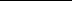 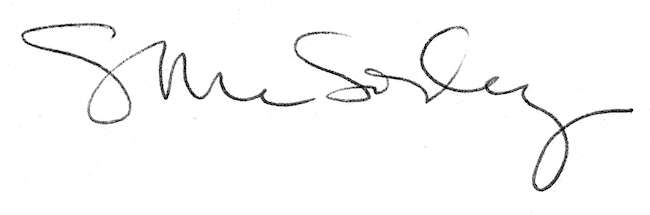 